СОВЕТ  ДЕПУТАТОВ ДОБРИНСКОГО МУНИЦИПАЛЬНОГО РАЙОНАЛипецкой области35-я сессия  VI-го созыва РЕШЕНИЕ24.12.2018г.                                    п.Добринка	                                   №253-рсО внесении изменений в Положение  «Об оплате труда работников районных муниципальных учреждений»Рассмотрев обращение администрации Добринского муниципального района о внесении изменений в Положение «Об оплате труда работников районных муниципальных учреждений», принятого решением Совета депутатов Добринского муниципального района от 13.10.2010 №268-рс (с внесенными изменениями решениями Совета депутатов Добринского муниципального района от: 23.11.2010г. №283-рс;  24.12.2010г. №296-рс;    22.06.2011г. №332-рс; 09.09.2011г. №347-рс; 18.11.2011г. №359-рс;  27.12.2011г. №374-рс; 12.10.2012г.№428-рс; 25.01.2013г. №453-рс;  27.02.2013г. №462-рс; 24.07.2013г. №487-рс, 18.12.2013г. №26-рс, 18.02.2014г. 36-рс; 24.09.2014г.№75-рс, 24.12.2014г.№ 93-рс, от 15.12.2016 N 118-рс, от 04.04.2017 N 144-рс, от 15.08.2017 N 171-рс, от 15.12.2017 №199-рс), руководствуясь ст.27 Устава Добринского муниципального района и учитывая совместное решение постоянных комиссий по  правовым вопросам, местному самоуправлению и работе с депутатами и по экономике, бюджету, муниципальной собственности и социальным вопросам, Совет депутатов Добринского муниципального районаРЕШИЛ:1.Принять изменения в Положение «Об оплате труда работников районных муниципальных учреждений» (прилагаются).2.Направить указанный нормативный правовой акт главе Добринского муниципального района для подписания и официального опубликования.3.Настоящее решение вступает в силу с 01.01.2019 г.Председатель Совета депутатовДобринского муниципального района 			                  М.Б. Денисов                                                  Приняты                                                   решением Совета депутатов                                                Добринского муниципального района                                                   от 24.12.2018г. №253-рсИЗМЕНЕНИЯв Положение «Об оплате труда работников районных муниципальных учреждений»Внести в Положение «Об оплате труда работников районных муниципальных учреждений», принятое Советом депутатов Добринского муниципального района от 13.10.2010 №268-рс (с внесенными изменениями решениями Совета депутатов Добринского муниципального района от: 23.11.2010г. №283-рс;  24.12.2010г. №296-рс;    22.06.2011г. №332-рс; 09.09.2011г. №347-рс; 18.11.2011г. №359-рс;  27.12.2011г. №374-рс; 12.10.2012г.№428-рс;25.01.2013г. №453-рс;  27.02.2013г. №462-рс; 24.07.2013г. №487рс, 18.12.2013г. № 26-рс, 18.02.2014г. №36-рс, 24.09.2014г.№75-рс, 24.12.2014г.№ 93-рс, от 15.12.2016 N 118-рс, от 04.04.2017 N 144-рс, от 15.08.2017 N 171-рс, от 15.12.2017 №199-рс), следующие изменения:таблицы 1 и 1.1 приложения 1 изложить в следующей редакции:Таблица 11. Должностные оклады, ставки заработной платыруководителей, специалистов и служащих районныхмуниципальных учреждений образованияТаблица 1.1Ставки заработной платы специалистов муниципальныхучреждений образованиятаблицу 1 приложения 2 изложить в следующей редакции:Таблица 1                                       Должностные оклады специалистов здравоохраненияв приложении 4:а) таблицу 1 изложить в следующей редакции:Таблица 1Должностные оклады руководителей, специалистов и служащихпо профессиональным квалификационным группам районныхмуниципальных учреждений культурыв приложении 4.1:       а) таблицу 1 изложить в следующей редакции:Таблица 1Должностные оклады руководителей и специалистов районныхмуниципальных учреждений печатных средствмассовой информации     5) в приложении 4.2:          а) таблицу 1 изложить в следующей редакции:Таблица 16) в приложении 5:          а) таблицу 1 изложить в следующей редакции:Таблица 1Должностные оклады руководителей, специалистов и служащихобщеотраслевых должностей7) приложение 6 изложить в следующей редакции:Приложение N 6к Положениюоб оплате трудаработников районныхмуниципальных учрежденийТАРИФНЫЕ РАЗРЯДЫ, МЕЖРАЗРЯДНЫЕ ТАРИФНЫЕ КОЭФФИЦИЕНТЫИ ТАРИФНЫЕ СТАВКИ ТАРИФНОЙ СЕТКИ ПО ОПЛАТЕ ТРУДА РАБОЧИХРАЙОННЫХ МУНИЦИПАЛЬНЫХ УЧРЕЖДЕНИЙГлаваДобринского муниципального района                             С.П.Москворецкий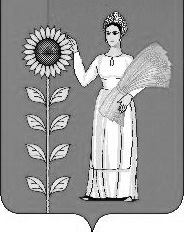 №п/пНаименование должностиНаименование должностиНаименование должностиНаименование должностиДолжностной оклад, (руб.)Должностной оклад, (руб.)Должностной оклад, (руб.)1Профессиональная квалификационная группа должностей работников учебно-вспомогательного персонала первого уровняПрофессиональная квалификационная группа должностей работников учебно-вспомогательного персонала первого уровняПрофессиональная квалификационная группа должностей работников учебно-вспомогательного персонала первого уровняПрофессиональная квалификационная группа должностей работников учебно-вспомогательного персонала первого уровняПрофессиональная квалификационная группа должностей работников учебно-вспомогательного персонала первого уровняПрофессиональная квалификационная группа должностей работников учебно-вспомогательного персонала первого уровняПрофессиональная квалификационная группа должностей работников учебно-вспомогательного персонала первого уровня2Помощник воспитателя; вожатыйПомощник воспитателя; вожатыйПомощник воспитателя; вожатыйПомощник воспитателя; вожатый5560556055603Профессиональная квалификационная группа должностей педагогических работниковПрофессиональная квалификационная группа должностей педагогических работниковПрофессиональная квалификационная группа должностей педагогических работниковПрофессиональная квалификационная группа должностей педагогических работниковПрофессиональная квалификационная группа должностей педагогических работниковПрофессиональная квалификационная группа должностей педагогических работниковПрофессиональная квалификационная группа должностей педагогических работников4Наименование должностиНаименование должностиНаименование должностиНаименование должностиСтавка заработной платы (руб.)Ставка заработной платы (руб.)Ставка заработной платы (руб.)51 квалификационный уровень1 квалификационный уровень1 квалификационный уровень1 квалификационный уровень1 квалификационный уровень1 квалификационный уровень1 квалификационный уровень6Музыкальный руководитель; инструктор по труду; инструктор по физической культуре; старший вожатыйМузыкальный руководитель; инструктор по труду; инструктор по физической культуре; старший вожатыйМузыкальный руководитель; инструктор по труду; инструктор по физической культуре; старший вожатыйМузыкальный руководитель; инструктор по труду; инструктор по физической культуре; старший вожатый70407040704072 квалификационный уровень2 квалификационный уровень2 квалификационный уровень2 квалификационный уровень2 квалификационный уровень2 квалификационный уровень2 квалификационный уровень8Педагог-организатор, социальный педагог; тренер-преподавательПедагог-организатор, социальный педагог; тренер-преподавательПедагог-организатор, социальный педагог; тренер-преподавательПедагог-организатор, социальный педагог; тренер-преподаватель73007300730093 квалификационный уровень3 квалификационный уровень3 квалификационный уровень3 квалификационный уровень3 квалификационный уровень3 квалификационный уровень3 квалификационный уровень10Методист; педагог - психологМетодист; педагог - психологМетодист; педагог - психологМетодист; педагог - психолог760076007600114 квалификационный уровень4 квалификационный уровень4 квалификационный уровень4 квалификационный уровень4 квалификационный уровень4 квалификационный уровень4 квалификационный уровень12Учитель-дефектолог; учитель-логопед (логопед); старший воспитатель; тьюторУчитель-дефектолог; учитель-логопед (логопед); старший воспитатель; тьюторУчитель-дефектолог; учитель-логопед (логопед); старший воспитатель; тьюторУчитель-дефектолог; учитель-логопед (логопед); старший воспитатель; тьютор82508250825013Профессиональная квалификационная группа должностей руководителей структурных подразделенийПрофессиональная квалификационная группа должностей руководителей структурных подразделенийПрофессиональная квалификационная группа должностей руководителей структурных подразделенийПрофессиональная квалификационная группа должностей руководителей структурных подразделенийПрофессиональная квалификационная группа должностей руководителей структурных подразделенийПрофессиональная квалификационная группа должностей руководителей структурных подразделенийПрофессиональная квалификационная группа должностей руководителей структурных подразделений14Наименование должностиДолжностной оклад, установленный в зависимости от группы по оплате труда руководителей (руб.)Должностной оклад, установленный в зависимости от группы по оплате труда руководителей (руб.)Должностной оклад, установленный в зависимости от группы по оплате труда руководителей (руб.)Должностной оклад, установленный в зависимости от группы по оплате труда руководителей (руб.)Должностной оклад, установленный в зависимости от группы по оплате труда руководителей (руб.)Должностной оклад, установленный в зависимости от группы по оплате труда руководителей (руб.)14Наименование должностиIIIIIIIIIIV151 квалификационный уровень1 квалификационный уровень1 квалификационный уровень1 квалификационный уровень1 квалификационный уровень1 квалификационный уровень1 квалификационный уровень16Заведующий (начальник) структурным подразделением: кабинетом, лабораторией, отделом, отделением, сектором, учебно-консультационным пунктом, учебной (учебно-производственной) мастерской и другими структурными подразделениями, реализующими общеобразовательную программу и образовательную программу дополнительного образования детей95109510886088608220770017Профессиональная квалификационная группа должностей руководителей учрежденийПрофессиональная квалификационная группа должностей руководителей учрежденийПрофессиональная квалификационная группа должностей руководителей учрежденийПрофессиональная квалификационная группа должностей руководителей учрежденийПрофессиональная квалификационная группа должностей руководителей учрежденийПрофессиональная квалификационная группа должностей руководителей учрежденийПрофессиональная квалификационная группа должностей руководителей учреждений18Наименование должностиДолжностной оклад, установленный в зависимости от группы по оплате труда руководителей (руб.)Должностной оклад, установленный в зависимости от группы по оплате труда руководителей (руб.)Должностной оклад, установленный в зависимости от группы по оплате труда руководителей (руб.)Должностной оклад, установленный в зависимости от группы по оплате труда руководителей (руб.)Должностной оклад, установленный в зависимости от группы по оплате труда руководителей (руб.)Должностной оклад, установленный в зависимости от группы по оплате труда руководителей (руб.)18Наименование должностиIIIIIIIIIV19Директор (начальник, заведующий) образовательного учреждения18010 15770 15770 13720 11960 Nп/пНаименование должностиСтавка заработной платы (руб.)Повышающий коэффициентПовышающий коэффициентNп/пНаименование должностиСтавка заработной платы (руб.)высшая квалификационная категорияпервая квалификационная категория1Профессиональная квалификационная группа должностей педагогических работниковПрофессиональная квалификационная группа должностей педагогических работниковПрофессиональная квалификационная группа должностей педагогических работниковПрофессиональная квалификационная группа должностей педагогических работников22 квалификационный уровень2 квалификационный уровень2 квалификационный уровень2 квалификационный уровень3Педагог дополнительного образования73000,250,143 квалификационный уровень3 квалификационный уровень3 квалификационный уровень3 квалификационный уровень5Воспитатель, мастер производственного обучения76000,250,164 квалификационный уровень4 квалификационный уровень4 квалификационный уровень4 квалификационный уровень7Учитель; преподаватель-организатор основ безопасности жизнедеятельности82500,350,18Преподаватель82500,250,1Nп/пНаименование должностиДолжностной оклад (руб.)1Профессиональная квалификационная группа "Средний медицинский персонал"Профессиональная квалификационная группа "Средний медицинский персонал"2Медицинская сестра5670Nп/пНаименование должностиНаименование должностиНаименование должностиНаименование должностиНаименование должностиДолжностной оклад (руб.)Должностной оклад (руб.)1Профессиональная квалификационная группа "Должности технических исполнителей и артистов вспомогательного состава"Профессиональная квалификационная группа "Должности технических исполнителей и артистов вспомогательного состава"Профессиональная квалификационная группа "Должности технических исполнителей и артистов вспомогательного состава"Профессиональная квалификационная группа "Должности технических исполнителей и артистов вспомогательного состава"Профессиональная квалификационная группа "Должности технических исполнителей и артистов вспомогательного состава"Профессиональная квалификационная группа "Должности технических исполнителей и артистов вспомогательного состава"Профессиональная квалификационная группа "Должности технических исполнителей и артистов вспомогательного состава"2Контролер билетовКонтролер билетовКонтролер билетовКонтролер билетовКонтролер билетов525052503Профессиональная квалификационная группа "Должности работников культуры, искусства и кинематографии среднего звена"Профессиональная квалификационная группа "Должности работников культуры, искусства и кинематографии среднего звена"Профессиональная квалификационная группа "Должности работников культуры, искусства и кинематографии среднего звена"Профессиональная квалификационная группа "Должности работников культуры, искусства и кинематографии среднего звена"Профессиональная квалификационная группа "Должности работников культуры, искусства и кинематографии среднего звена"Профессиональная квалификационная группа "Должности работников культуры, искусства и кинематографии среднего звена"Профессиональная квалификационная группа "Должности работников культуры, искусства и кинематографии среднего звена"4Ведущий дискотеки, аккомпаниаторВедущий дискотеки, аккомпаниаторВедущий дискотеки, аккомпаниаторВедущий дискотеки, аккомпаниаторВедущий дискотеки, аккомпаниатор538053805Руководитель кружка, любительского объединения, клуба по интересамРуководитель кружка, любительского объединения, клуба по интересамРуководитель кружка, любительского объединения, клуба по интересамРуководитель кружка, любительского объединения, клуба по интересамРуководитель кружка, любительского объединения, клуба по интересам519051906Руководитель кружка, любительского объединения, клуба по интересам, которому присвоена вторая внутридолжностная категорияРуководитель кружка, любительского объединения, клуба по интересам, которому присвоена вторая внутридолжностная категорияРуководитель кружка, любительского объединения, клуба по интересам, которому присвоена вторая внутридолжностная категорияРуководитель кружка, любительского объединения, клуба по интересам, которому присвоена вторая внутридолжностная категорияРуководитель кружка, любительского объединения, клуба по интересам, которому присвоена вторая внутридолжностная категория530053007Руководитель кружка, любительского объединения, клуба по интересам, которому присвоена первая внутридолжностная категорияРуководитель кружка, любительского объединения, клуба по интересам, которому присвоена первая внутридолжностная категорияРуководитель кружка, любительского объединения, клуба по интересам, которому присвоена первая внутридолжностная категорияРуководитель кружка, любительского объединения, клуба по интересам, которому присвоена первая внутридолжностная категорияРуководитель кружка, любительского объединения, клуба по интересам, которому присвоена первая внутридолжностная категория538053808Профессиональная квалификационная группа "Должности работников культуры, искусства и кинематографии ведущего звена"Профессиональная квалификационная группа "Должности работников культуры, искусства и кинематографии ведущего звена"Профессиональная квалификационная группа "Должности работников культуры, искусства и кинематографии ведущего звена"Профессиональная квалификационная группа "Должности работников культуры, искусства и кинематографии ведущего звена"Профессиональная квалификационная группа "Должности работников культуры, искусства и кинематографии ведущего звена"Профессиональная квалификационная группа "Должности работников культуры, искусства и кинематографии ведущего звена"Профессиональная квалификационная группа "Должности работников культуры, искусства и кинематографии ведущего звена"9Библиотекарь II категории; библиограф II категорииБиблиотекарь II категории; библиограф II категорииБиблиотекарь II категории; библиограф II категорииБиблиотекарь II категории; библиограф II категорииБиблиотекарь II категории; библиограф II категории6150615010Библиотекарь I категории; библиограф I категорииБиблиотекарь I категории; библиограф I категорииБиблиотекарь I категории; библиограф I категорииБиблиотекарь I категории; библиограф I категорииБиблиотекарь I категории; библиограф I категории7180718011Ведущий библиотекарь; ведущий библиографВедущий библиотекарь; ведущий библиографВедущий библиотекарь; ведущий библиографВедущий библиотекарь; ведущий библиографВедущий библиотекарь; ведущий библиограф7920792012Главный библиотекарь; главный библиографГлавный библиотекарь; главный библиографГлавный библиотекарь; главный библиографГлавный библиотекарь; главный библиографГлавный библиотекарь; главный библиограф9860986013Методист библиотеки, музея, клубного учреждения, научно-методического центра народного творчества, дома народного творчества, центра народной культурыМетодист библиотеки, музея, клубного учреждения, научно-методического центра народного творчества, дома народного творчества, центра народной культурыМетодист библиотеки, музея, клубного учреждения, научно-методического центра народного творчества, дома народного творчества, центра народной культурыМетодист библиотеки, музея, клубного учреждения, научно-методического центра народного творчества, дома народного творчества, центра народной культурыМетодист библиотеки, музея, клубного учреждения, научно-методического центра народного творчества, дома народного творчества, центра народной культуры6040604014Методист библиотеки, музея, клубного учреждения, научно-методического центра народного творчества, дома народного творчества, центра народной культуры, которому присвоена вторая внутридолжностная категорияМетодист библиотеки, музея, клубного учреждения, научно-методического центра народного творчества, дома народного творчества, центра народной культуры, которому присвоена вторая внутридолжностная категорияМетодист библиотеки, музея, клубного учреждения, научно-методического центра народного творчества, дома народного творчества, центра народной культуры, которому присвоена вторая внутридолжностная категорияМетодист библиотеки, музея, клубного учреждения, научно-методического центра народного творчества, дома народного творчества, центра народной культуры, которому присвоена вторая внутридолжностная категорияМетодист библиотеки, музея, клубного учреждения, научно-методического центра народного творчества, дома народного творчества, центра народной культуры, которому присвоена вторая внутридолжностная категория6150615015Методист библиотеки, музея, клубного учреждения, научно-методического центра народного творчества, дома народного творчества, центра народной культуры, которому присвоена первая внутридолжностная категорияМетодист библиотеки, музея, клубного учреждения, научно-методического центра народного творчества, дома народного творчества, центра народной культуры, которому присвоена первая внутридолжностная категорияМетодист библиотеки, музея, клубного учреждения, научно-методического центра народного творчества, дома народного творчества, центра народной культуры, которому присвоена первая внутридолжностная категорияМетодист библиотеки, музея, клубного учреждения, научно-методического центра народного творчества, дома народного творчества, центра народной культуры, которому присвоена первая внутридолжностная категорияМетодист библиотеки, музея, клубного учреждения, научно-методического центра народного творчества, дома народного творчества, центра народной культуры, которому присвоена первая внутридолжностная категория7180718016Ведущий методист библиотеки, музея, клубного учреждения, научно-методического центра народного творчества, дома народного творчества, центра народной культурыВедущий методист библиотеки, музея, клубного учреждения, научно-методического центра народного творчества, дома народного творчества, центра народной культурыВедущий методист библиотеки, музея, клубного учреждения, научно-методического центра народного творчества, дома народного творчества, центра народной культурыВедущий методист библиотеки, музея, клубного учреждения, научно-методического центра народного творчества, дома народного творчества, центра народной культурыВедущий методист библиотеки, музея, клубного учреждения, научно-методического центра народного творчества, дома народного творчества, центра народной культуры9160916017Лектор (экскурсовод)Лектор (экскурсовод)Лектор (экскурсовод)Лектор (экскурсовод)Лектор (экскурсовод)5920592018Лектор (экскурсовод) II категорииЛектор (экскурсовод) II категорииЛектор (экскурсовод) II категорииЛектор (экскурсовод) II категорииЛектор (экскурсовод) II категории6150615019Лектор (экскурсовод) I категорииЛектор (экскурсовод) I категорииЛектор (экскурсовод) I категорииЛектор (экскурсовод) I категорииЛектор (экскурсовод) I категории7920792020Профессиональная квалификационная группа "Должности руководящего состава учреждений культуры, искусства и кинематографии"Профессиональная квалификационная группа "Должности руководящего состава учреждений культуры, искусства и кинематографии"Профессиональная квалификационная группа "Должности руководящего состава учреждений культуры, искусства и кинематографии"Профессиональная квалификационная группа "Должности руководящего состава учреждений культуры, искусства и кинематографии"Профессиональная квалификационная группа "Должности руководящего состава учреждений культуры, искусства и кинематографии"Профессиональная квалификационная группа "Должности руководящего состава учреждений культуры, искусства и кинематографии"Профессиональная квалификационная группа "Должности руководящего состава учреждений культуры, искусства и кинематографии"21Художественный персонал музыкального и танцевального коллективаХудожественный персонал музыкального и танцевального коллективаХудожественный персонал музыкального и танцевального коллективаХудожественный персонал музыкального и танцевального коллективаХудожественный персонал музыкального и танцевального коллективаХудожественный персонал музыкального и танцевального коллективаХудожественный персонал музыкального и танцевального коллектива22Заведующий музыкальной частьюЗаведующий музыкальной частьюЗаведующий музыкальной частьюЗаведующий музыкальной частьюЗаведующий музыкальной частью9460946023Дирижер I категорииДирижер I категорииДирижер I категорииДирижер I категорииДирижер I категории8780878024Дирижер высшей категорииДирижер высшей категорииДирижер высшей категорииДирижер высшей категорииДирижер высшей категории101701017025Режиссер; звукорежиссер; хормейстер, которым присвоена вторая внутридолжностная категорияРежиссер; звукорежиссер; хормейстер, которым присвоена вторая внутридолжностная категорияРежиссер; звукорежиссер; хормейстер, которым присвоена вторая внутридолжностная категорияРежиссер; звукорежиссер; хормейстер, которым присвоена вторая внутридолжностная категорияРежиссер; звукорежиссер; хормейстер, которым присвоена вторая внутридолжностная категория6880688026Режиссер; звукорежиссер; хормейстер, которым присвоена первая внутридолжностная категорияРежиссер; звукорежиссер; хормейстер, которым присвоена первая внутридолжностная категорияРежиссер; звукорежиссер; хормейстер, которым присвоена первая внутридолжностная категорияРежиссер; звукорежиссер; хормейстер, которым присвоена первая внутридолжностная категорияРежиссер; звукорежиссер; хормейстер, которым присвоена первая внутридолжностная категория8160816027Культурно-просветительные учрежденияКультурно-просветительные учрежденияКультурно-просветительные учрежденияКультурно-просветительные учрежденияКультурно-просветительные учрежденияКультурно-просветительные учрежденияКультурно-просветительные учреждения28Режиссер массовых представленийРежиссер массовых представленийРежиссер массовых представленийРежиссер массовых представленийРежиссер массовых представлений6260626029Режиссер массовых представлений II категорииРежиссер массовых представлений II категорииРежиссер массовых представлений II категорииРежиссер массовых представлений II категорииРежиссер массовых представлений II категории6900690030Режиссер массовых представлений I категорииРежиссер массовых представлений I категорииРежиссер массовых представлений I категорииРежиссер массовых представлений I категорииРежиссер массовых представлений I категории8200820031Режиссер массовых представлений высшей категорииРежиссер массовых представлений высшей категорииРежиссер массовых представлений высшей категорииРежиссер массовых представлений высшей категорииРежиссер массовых представлений высшей категории8820882032Режиссер, хормейстер, которым присвоена вторая внутридолжностная категорияРежиссер, хормейстер, которым присвоена вторая внутридолжностная категорияРежиссер, хормейстер, которым присвоена вторая внутридолжностная категорияРежиссер, хормейстер, которым присвоена вторая внутридолжностная категорияРежиссер, хормейстер, которым присвоена вторая внутридолжностная категория6900690033Режиссер хормейстер, которым присвоена первая внутридолжностная категорияРежиссер хормейстер, которым присвоена первая внутридолжностная категорияРежиссер хормейстер, которым присвоена первая внутридолжностная категорияРежиссер хормейстер, которым присвоена первая внутридолжностная категорияРежиссер хормейстер, которым присвоена первая внутридолжностная категория8200820034Дирижер I категорииДирижер I категорииДирижер I категорииДирижер I категорииДирижер I категории8200820035Дирижер высшей категорииДирижер высшей категорииДирижер высшей категорииДирижер высшей категорииДирижер высшей категории8820882036Наименование должностиДолжностной оклад, установленный в зависимости от группы по оплате труда руководителей (руб.)Должностной оклад, установленный в зависимости от группы по оплате труда руководителей (руб.)Должностной оклад, установленный в зависимости от группы по оплате труда руководителей (руб.)Должностной оклад, установленный в зависимости от группы по оплате труда руководителей (руб.)Должностной оклад, установленный в зависимости от группы по оплате труда руководителей (руб.)Должностной оклад, установленный в зависимости от группы по оплате труда руководителей (руб.)36Наименование должностиIIIIIIIVIV37Заведующий отделом (сектором) дома (дворца) культуры и отдыха (культуры и досуга)9860 9160 8520 7920 7920 38Заведующий отделом (сектором) библиотеки9860 9160 8520 39Главный хранитель фондов10610 9860 9160 8520 8520 40Профессиональная квалификационная группа "Должности руководителей учреждений культуры, искусства и кинематографии"Профессиональная квалификационная группа "Должности руководителей учреждений культуры, искусства и кинематографии"Профессиональная квалификационная группа "Должности руководителей учреждений культуры, искусства и кинематографии"Профессиональная квалификационная группа "Должности руководителей учреждений культуры, искусства и кинематографии"Профессиональная квалификационная группа "Должности руководителей учреждений культуры, искусства и кинематографии"Профессиональная квалификационная группа "Должности руководителей учреждений культуры, искусства и кинематографии"Профессиональная квалификационная группа "Должности руководителей учреждений культуры, искусства и кинематографии"41Наименование должностиДолжностной оклад, установленный в зависимости от группы по оплате труда руководителей (руб.)Должностной оклад, установленный в зависимости от группы по оплате труда руководителей (руб.)Должностной оклад, установленный в зависимости от группы по оплате труда руководителей (руб.)Должностной оклад, установленный в зависимости от группы по оплате труда руководителей (руб.)Должностной оклад, установленный в зависимости от группы по оплате труда руководителей (руб.)Должностной оклад, установленный в зависимости от группы по оплате труда руководителей (руб.)41Наименование должностиIIIIIIIVIV42Директор (заведующий) филиала11170 103609640 43Художественный руководитель дома (дворца) культуры и отдыха (центра культуры и досуга), научно-методического центра12010 11170 10360 9640 9640 44Директор (заведующий) библиотеки1222010560 9800 9120 9120 45Директор (заведующий) дома (центра) народного творчества, дворца культуры1222011370 10900Nп/пНаименование должностиНаименование должностиНаименование должностиДолжностной оклад (руб.)Должностной оклад (руб.)1Профессиональная квалификационная группа "Должности работников печатных средств массовой информации первого уровня"Профессиональная квалификационная группа "Должности работников печатных средств массовой информации первого уровня"Профессиональная квалификационная группа "Должности работников печатных средств массовой информации первого уровня"Профессиональная квалификационная группа "Должности работников печатных средств массовой информации первого уровня"Профессиональная квалификационная группа "Должности работников печатных средств массовой информации первого уровня"2Оператор компьютерного набораОператор компьютерного набораОператор компьютерного набора541054103Профессиональная квалификационная группа "Должности работников печатных средств массовой информации второго уровня"Профессиональная квалификационная группа "Должности работников печатных средств массовой информации второго уровня"Профессиональная квалификационная группа "Должности работников печатных средств массовой информации второго уровня"Профессиональная квалификационная группа "Должности работников печатных средств массовой информации второго уровня"Профессиональная квалификационная группа "Должности работников печатных средств массовой информации второго уровня"41 квалификационный уровень1 квалификационный уровень1 квалификационный уровень1 квалификационный уровень1 квалификационный уровень5КорректорКорректорКорректор556055606Профессиональная квалификационная группа "Должности работников печатных средств массовой информации третьего уровня"Профессиональная квалификационная группа "Должности работников печатных средств массовой информации третьего уровня"Профессиональная квалификационная группа "Должности работников печатных средств массовой информации третьего уровня"Профессиональная квалификационная группа "Должности работников печатных средств массовой информации третьего уровня"Профессиональная квалификационная группа "Должности работников печатных средств массовой информации третьего уровня"71 квалификационный уровень1 квалификационный уровень1 квалификационный уровень1 квалификационный уровень1 квалификационный уровень8КорреспондентКорреспондентКорреспондент770077009ФотокорреспондентФотокорреспондентФотокорреспондент6160616010Профессиональная квалификационная группа "Должности работников печатных средств массовой информации четвертого уровня"Профессиональная квалификационная группа "Должности работников печатных средств массовой информации четвертого уровня"Профессиональная квалификационная группа "Должности работников печатных средств массовой информации четвертого уровня"Профессиональная квалификационная группа "Должности работников печатных средств массовой информации четвертого уровня"Профессиональная квалификационная группа "Должности работников печатных средств массовой информации четвертого уровня"111 квалификационный уровень1 квалификационный уровень1 квалификационный уровень1 квалификационный уровень1 квалификационный уровень12Редактор отделаРедактор отделаРедактор отдела86408640132 квалификационный уровень2 квалификационный уровень2 квалификационный уровень2 квалификационный уровень2 квалификационный уровень14Наименование должностиДолжностной оклад, установленный в зависимости от группы по оплате труда руководителей (руб.)Должностной оклад, установленный в зависимости от группы по оплате труда руководителей (руб.)Должностной оклад, установленный в зависимости от группы по оплате труда руководителей (руб.)Должностной оклад, установленный в зависимости от группы по оплате труда руководителей (руб.)14Наименование должностиIIIIIIIV15Ответственный секретарь97509070 8320 8320 163 квалификационный уровень3 квалификационный уровень3 квалификационный уровень3 квалификационный уровень3 квалификационный уровень17Главный редактор11790 9380 8730 8270 18Профессиональная квалификационная группа "Должности руководителей учреждений"Профессиональная квалификационная группа "Должности руководителей учреждений"Профессиональная квалификационная группа "Должности руководителей учреждений"Профессиональная квалификационная группа "Должности руководителей учреждений"Профессиональная квалификационная группа "Должности руководителей учреждений"19Наименование должностиДолжностной оклад, установленный в зависимости от группы по оплате труда руководителей (руб.)Должностной оклад, установленный в зависимости от группы по оплате труда руководителей (руб.)Должностной оклад, установленный в зависимости от группы по оплате труда руководителей (руб.)Должностной оклад, установленный в зависимости от группы по оплате труда руководителей (руб.)19Наименование должностиIIIIIIIV20Директор15000 11870 11030 10230Nп/пНаименование должностиДолжностной оклад (руб.)1Специалист по приему и обработке экстренных вызовов6760 2Старший специалист по приему и обработке экстренных вызовов7070 3Ведущий специалист по приему и обработке экстренных вызовов7440 4Главный специалист по приему и обработке экстренных вызовов7960 Nп/пНаименование должностиНаименование должностиНаименование должностиНаименование должностиДолжностной оклад (руб.)Должностной оклад (руб.)1Профессиональная квалификационная группа "Общеотраслевые должности служащих первого уровня"Профессиональная квалификационная группа "Общеотраслевые должности служащих первого уровня"Профессиональная квалификационная группа "Общеотраслевые должности служащих первого уровня"Профессиональная квалификационная группа "Общеотраслевые должности служащих первого уровня"Профессиональная квалификационная группа "Общеотраслевые должности служащих первого уровня"Профессиональная квалификационная группа "Общеотраслевые должности служащих первого уровня"21 квалификационный уровень1 квалификационный уровень1 квалификационный уровень1 квалификационный уровень1 квалификационный уровень1 квалификационный уровень3Агент; архивариус; делопроизводитель; инкассатор; кассир; кодификатор; комендант; машинистка; нарядчик; паспортист; секретарь; секретарь-машинистка; секретарь-стенографистка; статистик; стенографистка; счетовод; табельщик; таксировщик; учетчик; чертежник; экспедитор; экспедитор по перевозке грузовАгент; архивариус; делопроизводитель; инкассатор; кассир; кодификатор; комендант; машинистка; нарядчик; паспортист; секретарь; секретарь-машинистка; секретарь-стенографистка; статистик; стенографистка; счетовод; табельщик; таксировщик; учетчик; чертежник; экспедитор; экспедитор по перевозке грузовАгент; архивариус; делопроизводитель; инкассатор; кассир; кодификатор; комендант; машинистка; нарядчик; паспортист; секретарь; секретарь-машинистка; секретарь-стенографистка; статистик; стенографистка; счетовод; табельщик; таксировщик; учетчик; чертежник; экспедитор; экспедитор по перевозке грузовАгент; архивариус; делопроизводитель; инкассатор; кассир; кодификатор; комендант; машинистка; нарядчик; паспортист; секретарь; секретарь-машинистка; секретарь-стенографистка; статистик; стенографистка; счетовод; табельщик; таксировщик; учетчик; чертежник; экспедитор; экспедитор по перевозке грузов509050904Профессиональная квалификационная группа "Общеотраслевые должности служащих второго уровня"Профессиональная квалификационная группа "Общеотраслевые должности служащих второго уровня"Профессиональная квалификационная группа "Общеотраслевые должности служащих второго уровня"Профессиональная квалификационная группа "Общеотраслевые должности служащих второго уровня"Профессиональная квалификационная группа "Общеотраслевые должности служащих второго уровня"Профессиональная квалификационная группа "Общеотраслевые должности служащих второго уровня"51 квалификационный уровень1 квалификационный уровень1 квалификационный уровень1 квалификационный уровень1 квалификационный уровень1 квалификационный уровень6Диспетчер; инспектор по кадрам; инспектор по контролю за исполнением поручений; оператор диспетчерской службы; техник; товаровед; художникДиспетчер; инспектор по кадрам; инспектор по контролю за исполнением поручений; оператор диспетчерской службы; техник; товаровед; художникДиспетчер; инспектор по кадрам; инспектор по контролю за исполнением поручений; оператор диспетчерской службы; техник; товаровед; художникДиспетчер; инспектор по кадрам; инспектор по контролю за исполнением поручений; оператор диспетчерской службы; техник; товаровед; художник526052607Администратор; лаборант; секретарь руководителяАдминистратор; лаборант; секретарь руководителяАдминистратор; лаборант; секретарь руководителяАдминистратор; лаборант; секретарь руководителя5710571082 квалификационный уровень2 квалификационный уровень2 квалификационный уровень2 квалификационный уровень2 квалификационный уровень2 квалификационный уровень9Заведующий архивом; заведующий комнатой отдыха; заведующий хозяйством; заведующий (центральным) складомЗаведующий архивом; заведующий комнатой отдыха; заведующий хозяйством; заведующий (центральным) складомЗаведующий архивом; заведующий комнатой отдыха; заведующий хозяйством; заведующий (центральным) складомЗаведующий архивом; заведующий комнатой отдыха; заведующий хозяйством; заведующий (центральным) складом5790579010Техник; товаровед; художник, которым присвоена вторая внутридолжностная квалификационная категорияТехник; товаровед; художник, которым присвоена вторая внутридолжностная квалификационная категорияТехник; товаровед; художник, которым присвоена вторая внутридолжностная квалификационная категорияТехник; товаровед; художник, которым присвоена вторая внутридолжностная квалификационная категория57905790113 квалификационный уровень3 квалификационный уровень3 квалификационный уровень3 квалификационный уровень3 квалификационный уровень3 квалификационный уровень12Техник; товаровед; художник, которым присвоена первая внутридолжностная квалификационная категорияТехник; товаровед; художник, которым присвоена первая внутридолжностная квалификационная категорияТехник; товаровед; художник, которым присвоена первая внутридолжностная квалификационная категорияТехник; товаровед; художник, которым присвоена первая внутридолжностная квалификационная категория6100610013Ведущий: техник; товаровед; художникВедущий: техник; товаровед; художникВедущий: техник; товаровед; художникВедущий: техник; товаровед; художник6950695014Наименование должностиДолжностной оклад, установленный в зависимости от группы по оплате труда руководителей (руб.)Должностной оклад, установленный в зависимости от группы по оплате труда руководителей (руб.)Должностной оклад, установленный в зависимости от группы по оплате труда руководителей (руб.)Должностной оклад, установленный в зависимости от группы по оплате труда руководителей (руб.)Должностной оклад, установленный в зависимости от группы по оплате труда руководителей (руб.)14Наименование должностиIIIIIIIVV15Заведующий производством (шеф-повар)8640 7450 6950 6290 5380 16Заведующий столовой8030 6950 5380 17Начальник хозяйственного отдела5790 5790 5300 5300 5300 184 квалификационный уровень4 квалификационный уровень4 квалификационный уровень4 квалификационный уровень4 квалификационный уровень4 квалификационный уровень19Мастер участка (включая старшего)6950 5710 5300 20Наименование должностиНаименование должностиНаименование должностиНаименование должностиДолжностной оклад (руб.)Должностной оклад (руб.)21МеханикМеханикМеханикМеханик69506950225 квалификационный уровень5 квалификационный уровень5 квалификационный уровень5 квалификационный уровень5 квалификационный уровень5 квалификационный уровень23Наименование должностиНаименование должностиДолжностной оклад, установленный в зависимости от группы по оплате труда руководителей (руб.)Должностной оклад, установленный в зависимости от группы по оплате труда руководителей (руб.)Должностной оклад, установленный в зависимости от группы по оплате труда руководителей (руб.)Должностной оклад, установленный в зависимости от группы по оплате труда руководителей (руб.)23Наименование должностиНаименование должностиIIIIIIIV24Начальник гаражаНачальник гаража8640 8030 6950 5710 25Начальник (заведующий) мастерскойНачальник (заведующий) мастерской8640 6950 5710 26Начальник смены (участка)Начальник смены (участка)7450 6290 5380 5380 27Начальник цеха (участка)Начальник цеха (участка)8640 8030 6950 6950 28Профессиональная квалификационная группа "Общеотраслевые должности служащих третьего уровня"Профессиональная квалификационная группа "Общеотраслевые должности служащих третьего уровня"Профессиональная квалификационная группа "Общеотраслевые должности служащих третьего уровня"Профессиональная квалификационная группа "Общеотраслевые должности служащих третьего уровня"Профессиональная квалификационная группа "Общеотраслевые должности служащих третьего уровня"Профессиональная квалификационная группа "Общеотраслевые должности служащих третьего уровня"29Наименование должностиНаименование должностиНаименование должностиНаименование должностиДолжностной оклад (руб.)Должностной оклад (руб.)301 квалификационный уровень1 квалификационный уровень1 квалификационный уровень1 квалификационный уровень1 квалификационный уровень1 квалификационный уровень31Аналитик; архитектор; бухгалтер; бухгалтер-ревизор; документовед; инженер; инженер по метрологии; инженер по нормированию труда; инженер по организации труда; инженер по охране окружающей среды (эколог); специалист по охране труда; инженер по ремонту; инженер-программист (программист); инженер-технолог (технолог); инженер-электроник (электроник); инженер-энергетик (энергетик); оценщик; переводчик; психолог; социолог; сурдопереводчик; физиолог; экономист; экономист по финансовой работе; юрисконсульт; математик; инженер-конструктор (конструктор); менеджер; менеджер по рекламе; специалист по кадрам; специалист по маркетингу; специалист по связям с общественностьюАналитик; архитектор; бухгалтер; бухгалтер-ревизор; документовед; инженер; инженер по метрологии; инженер по нормированию труда; инженер по организации труда; инженер по охране окружающей среды (эколог); специалист по охране труда; инженер по ремонту; инженер-программист (программист); инженер-технолог (технолог); инженер-электроник (электроник); инженер-энергетик (энергетик); оценщик; переводчик; психолог; социолог; сурдопереводчик; физиолог; экономист; экономист по финансовой работе; юрисконсульт; математик; инженер-конструктор (конструктор); менеджер; менеджер по рекламе; специалист по кадрам; специалист по маркетингу; специалист по связям с общественностьюАналитик; архитектор; бухгалтер; бухгалтер-ревизор; документовед; инженер; инженер по метрологии; инженер по нормированию труда; инженер по организации труда; инженер по охране окружающей среды (эколог); специалист по охране труда; инженер по ремонту; инженер-программист (программист); инженер-технолог (технолог); инженер-электроник (электроник); инженер-энергетик (энергетик); оценщик; переводчик; психолог; социолог; сурдопереводчик; физиолог; экономист; экономист по финансовой работе; юрисконсульт; математик; инженер-конструктор (конструктор); менеджер; менеджер по рекламе; специалист по кадрам; специалист по маркетингу; специалист по связям с общественностьюАналитик; архитектор; бухгалтер; бухгалтер-ревизор; документовед; инженер; инженер по метрологии; инженер по нормированию труда; инженер по организации труда; инженер по охране окружающей среды (эколог); специалист по охране труда; инженер по ремонту; инженер-программист (программист); инженер-технолог (технолог); инженер-электроник (электроник); инженер-энергетик (энергетик); оценщик; переводчик; психолог; социолог; сурдопереводчик; физиолог; экономист; экономист по финансовой работе; юрисконсульт; математик; инженер-конструктор (конструктор); менеджер; менеджер по рекламе; специалист по кадрам; специалист по маркетингу; специалист по связям с общественностью53805380322 квалификационный уровень2 квалификационный уровень2 квалификационный уровень2 квалификационный уровень2 квалификационный уровень2 квалификационный уровень33Аналитик; архитектор; бухгалтер; бухгалтер-ревизор; документовед; инженер; инженер по метрологии; инженер по нормированию труда; инженер по организации труда; инженер по охране окружающей среды (эколог); специалист по охране труда; инженер по ремонту; инженер-программист (программист); инженер-технолог (технолог); инженер-электроник (электроник); инженер-энергетик (энергетик); оценщик; переводчик; психолог; социолог; сурдопереводчик; физиолог; экономист; экономист по финансовой работе; юрисконсульт; математик; инженер-конструктор (конструктор); менеджер; менеджер по рекламе; специалист по маркетингу; специалист по связям с общественностью, которым присвоена вторая внутридолжностная квалификационная категорияАналитик; архитектор; бухгалтер; бухгалтер-ревизор; документовед; инженер; инженер по метрологии; инженер по нормированию труда; инженер по организации труда; инженер по охране окружающей среды (эколог); специалист по охране труда; инженер по ремонту; инженер-программист (программист); инженер-технолог (технолог); инженер-электроник (электроник); инженер-энергетик (энергетик); оценщик; переводчик; психолог; социолог; сурдопереводчик; физиолог; экономист; экономист по финансовой работе; юрисконсульт; математик; инженер-конструктор (конструктор); менеджер; менеджер по рекламе; специалист по маркетингу; специалист по связям с общественностью, которым присвоена вторая внутридолжностная квалификационная категорияАналитик; архитектор; бухгалтер; бухгалтер-ревизор; документовед; инженер; инженер по метрологии; инженер по нормированию труда; инженер по организации труда; инженер по охране окружающей среды (эколог); специалист по охране труда; инженер по ремонту; инженер-программист (программист); инженер-технолог (технолог); инженер-электроник (электроник); инженер-энергетик (энергетик); оценщик; переводчик; психолог; социолог; сурдопереводчик; физиолог; экономист; экономист по финансовой работе; юрисконсульт; математик; инженер-конструктор (конструктор); менеджер; менеджер по рекламе; специалист по маркетингу; специалист по связям с общественностью, которым присвоена вторая внутридолжностная квалификационная категорияАналитик; архитектор; бухгалтер; бухгалтер-ревизор; документовед; инженер; инженер по метрологии; инженер по нормированию труда; инженер по организации труда; инженер по охране окружающей среды (эколог); специалист по охране труда; инженер по ремонту; инженер-программист (программист); инженер-технолог (технолог); инженер-электроник (электроник); инженер-энергетик (энергетик); оценщик; переводчик; психолог; социолог; сурдопереводчик; физиолог; экономист; экономист по финансовой работе; юрисконсульт; математик; инженер-конструктор (конструктор); менеджер; менеджер по рекламе; специалист по маркетингу; специалист по связям с общественностью, которым присвоена вторая внутридолжностная квалификационная категория57105710343 квалификационный уровень3 квалификационный уровень3 квалификационный уровень3 квалификационный уровень3 квалификационный уровень3 квалификационный уровень35Аналитик; архитектор; бухгалтер; бухгалтер-ревизор; документовед; инженер; инженер по метрологии; инженер по нормированию труда; инженер по организации труда; инженер по охране окружающей среды (эколог); специалист по охране труда; инженер по ремонту; инженер-программист (программист); инженер-технолог (технолог); инженер-электроник (электроник); инженер-энергетик (энергетик); оценщик; переводчик; психолог; социолог; сурдопереводчик; физиолог; экономист; экономист по финансовой работе; юрисконсульт; математик; инженер-конструктор (конструктор); менеджер; менеджер по рекламе; специалист по маркетингу; специалист по связям с общественностью, которым присвоена первая внутридолжностная квалификационная категорияАналитик; архитектор; бухгалтер; бухгалтер-ревизор; документовед; инженер; инженер по метрологии; инженер по нормированию труда; инженер по организации труда; инженер по охране окружающей среды (эколог); специалист по охране труда; инженер по ремонту; инженер-программист (программист); инженер-технолог (технолог); инженер-электроник (электроник); инженер-энергетик (энергетик); оценщик; переводчик; психолог; социолог; сурдопереводчик; физиолог; экономист; экономист по финансовой работе; юрисконсульт; математик; инженер-конструктор (конструктор); менеджер; менеджер по рекламе; специалист по маркетингу; специалист по связям с общественностью, которым присвоена первая внутридолжностная квалификационная категорияАналитик; архитектор; бухгалтер; бухгалтер-ревизор; документовед; инженер; инженер по метрологии; инженер по нормированию труда; инженер по организации труда; инженер по охране окружающей среды (эколог); специалист по охране труда; инженер по ремонту; инженер-программист (программист); инженер-технолог (технолог); инженер-электроник (электроник); инженер-энергетик (энергетик); оценщик; переводчик; психолог; социолог; сурдопереводчик; физиолог; экономист; экономист по финансовой работе; юрисконсульт; математик; инженер-конструктор (конструктор); менеджер; менеджер по рекламе; специалист по маркетингу; специалист по связям с общественностью, которым присвоена первая внутридолжностная квалификационная категорияАналитик; архитектор; бухгалтер; бухгалтер-ревизор; документовед; инженер; инженер по метрологии; инженер по нормированию труда; инженер по организации труда; инженер по охране окружающей среды (эколог); специалист по охране труда; инженер по ремонту; инженер-программист (программист); инженер-технолог (технолог); инженер-электроник (электроник); инженер-энергетик (энергетик); оценщик; переводчик; психолог; социолог; сурдопереводчик; физиолог; экономист; экономист по финансовой работе; юрисконсульт; математик; инженер-конструктор (конструктор); менеджер; менеджер по рекламе; специалист по маркетингу; специалист по связям с общественностью, которым присвоена первая внутридолжностная квалификационная категория69506950364 квалификационный уровень4 квалификационный уровень4 квалификационный уровень4 квалификационный уровень4 квалификационный уровень4 квалификационный уровень37Ведущий: аналитик; архитектор; бухгалтер; бухгалтер-ревизор; документовед; инженер; инженер по метрологии; инженер по нормированию труда; инженер по организации труда; инженер по охране окружающей среды (эколог); специалист по охране труда; инженер по ремонту; инженер-программист (программист); инженер-технолог (технолог); инженер-электроник (электроник); инженер-энергетик (энергетик); оценщик; переводчик; психолог; социолог; сурдопереводчик; физиолог; экономист; экономист по финансовой работе; юрисконсульт; математик; инженер-конструктор (конструктор); менеджер; менеджер по рекламе; специалист по маркетингу; специалист по связям с общественностьюВедущий: аналитик; архитектор; бухгалтер; бухгалтер-ревизор; документовед; инженер; инженер по метрологии; инженер по нормированию труда; инженер по организации труда; инженер по охране окружающей среды (эколог); специалист по охране труда; инженер по ремонту; инженер-программист (программист); инженер-технолог (технолог); инженер-электроник (электроник); инженер-энергетик (энергетик); оценщик; переводчик; психолог; социолог; сурдопереводчик; физиолог; экономист; экономист по финансовой работе; юрисконсульт; математик; инженер-конструктор (конструктор); менеджер; менеджер по рекламе; специалист по маркетингу; специалист по связям с общественностьюВедущий: аналитик; архитектор; бухгалтер; бухгалтер-ревизор; документовед; инженер; инженер по метрологии; инженер по нормированию труда; инженер по организации труда; инженер по охране окружающей среды (эколог); специалист по охране труда; инженер по ремонту; инженер-программист (программист); инженер-технолог (технолог); инженер-электроник (электроник); инженер-энергетик (энергетик); оценщик; переводчик; психолог; социолог; сурдопереводчик; физиолог; экономист; экономист по финансовой работе; юрисконсульт; математик; инженер-конструктор (конструктор); менеджер; менеджер по рекламе; специалист по маркетингу; специалист по связям с общественностьюВедущий: аналитик; архитектор; бухгалтер; бухгалтер-ревизор; документовед; инженер; инженер по метрологии; инженер по нормированию труда; инженер по организации труда; инженер по охране окружающей среды (эколог); специалист по охране труда; инженер по ремонту; инженер-программист (программист); инженер-технолог (технолог); инженер-электроник (электроник); инженер-энергетик (энергетик); оценщик; переводчик; психолог; социолог; сурдопереводчик; физиолог; экономист; экономист по финансовой работе; юрисконсульт; математик; инженер-конструктор (конструктор); менеджер; менеджер по рекламе; специалист по маркетингу; специалист по связям с общественностью80308030385 квалификационный уровень5 квалификационный уровень5 квалификационный уровень5 квалификационный уровень5 квалификационный уровень5 квалификационный уровень39Главные специалисты: в отделах, отделениях; заместитель главного бухгалтераГлавные специалисты: в отделах, отделениях; заместитель главного бухгалтераГлавные специалисты: в отделах, отделениях; заместитель главного бухгалтераГлавные специалисты: в отделах, отделениях; заместитель главного бухгалтера8250825040Старший статистикСтарший статистикСтарший статистикСтарший статистик7470747041Профессиональная квалификационная группа "Общеотраслевые должности служащих четвертого уровня"Профессиональная квалификационная группа "Общеотраслевые должности служащих четвертого уровня"Профессиональная квалификационная группа "Общеотраслевые должности служащих четвертого уровня"Профессиональная квалификационная группа "Общеотраслевые должности служащих четвертого уровня"Профессиональная квалификационная группа "Общеотраслевые должности служащих четвертого уровня"Профессиональная квалификационная группа "Общеотраслевые должности служащих четвертого уровня"42Наименование должностиДолжностной оклад, установленный в зависимости от группы по оплате труда руководителей (руб.)Должностной оклад, установленный в зависимости от группы по оплате труда руководителей (руб.)Должностной оклад, установленный в зависимости от группы по оплате труда руководителей (руб.)Должностной оклад, установленный в зависимости от группы по оплате труда руководителей (руб.)Должностной оклад, установленный в зависимости от группы по оплате труда руководителей (руб.)42Наименование должностиIIIIIIIVV431 квалификационный уровень1 квалификационный уровень1 квалификационный уровень1 квалификационный уровень1 квалификационный уровень1 квалификационный уровень44Начальник отдела8940 8640 8470 8380 8380 452 квалификационный уровень2 квалификационный уровень2 квалификационный уровень2 квалификационный уровень2 квалификационный уровень2 квалификационный уровень46Главные: аналитик, диспетчер, механик, энергетик и др.9990 9290 8460 8320 473 квалификационный уровень3 квалификационный уровень3 квалификационный уровень3 квалификационный уровень3 квалификационный уровень3 квалификационный уровень48Директор (начальник, заведующий) филиала, другого обособленного структурного подразделения10100 9410 8790 49Профессиональная квалификационная группа "Должности руководителей учреждений"Профессиональная квалификационная группа "Должности руководителей учреждений"Профессиональная квалификационная группа "Должности руководителей учреждений"Профессиональная квалификационная группа "Должности руководителей учреждений"Профессиональная квалификационная группа "Должности руководителей учреждений"Профессиональная квалификационная группа "Должности руководителей учреждений"50Директор (генеральный директор, начальник, управляющий) организации13620 10800 10010 9310 Разряд оплаты трудаРазряд оплаты трудаРазряд оплаты трудаРазряд оплаты трудаРазряд оплаты трудаРазряд оплаты трудаРазряд оплаты трудаРазряд оплаты трудаРазряд оплаты трудаРазряд оплаты трудаРазряд оплаты трудаРазряд оплаты труда123456789101112Тарифный коэффициентТарифный коэффициентТарифный коэффициентТарифный коэффициентТарифный коэффициентТарифный коэффициентТарифный коэффициентТарифный коэффициентТарифный коэффициентТарифный коэффициентТарифный коэффициентТарифный коэффициент1,01,021,041,061,081,101,121,141,251,371,521,63Тарифные ставкиТарифные ставкиТарифные ставкиТарифные ставкиТарифные ставкиТарифные ставкиТарифные ставкиТарифные ставкиТарифные ставкиТарифные ставкиТарифные ставкиТарифные ставки4840 4940 5040 5140 5240 5330 5430 5530 6050 6640 7360 7900 